NO. 15 JOURNALof theHOUSE OF REPRESENTATIVESof theSTATE OF SOUTH CAROLINA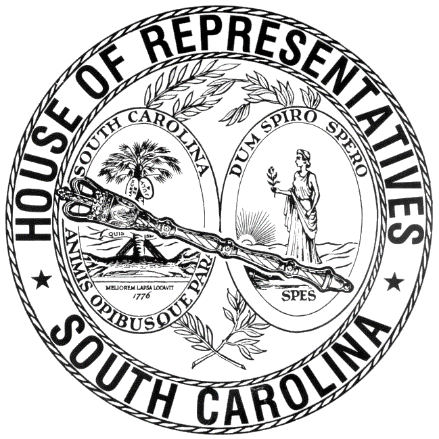 REGULAR SESSION BEGINNING TUESDAY, JANUARY 8, 2019 ________TUESDAY, JANUARY 29, 2019(STATEWIDE SESSION)Indicates Matter StrickenIndicates New MatterThe House assembled at 12:00 noon.Deliberations were opened with prayer by Rev. Charles E. Seastrunk, Jr., as follows:	Our thought for today is from Isaiah 60:21-22: “They are the shoot that I planted--The least of them shall become a clan, and the smallest one a nation; I am the Lord; in its time I will accomplish it quickly.”	Let us pray. We come to You this day in prayer for all nations and especially for our own Nation. Bless our Nation, President, State, Governor, Speaker, staff, and all who contribute to this great cause which You have given to us. May we use this gift wisely and accomplish many good things for our people. Bless our defenders of freedom and first responders who protect and care for us. Guide these men and women to do the work assigned them with good results. Heal the wounds, those seen and those hidden, of our brave warriors who suffer and sacrifice for our freedom. Lord, in Your mercy, hear our prayers. Amen.Pursuant to Rule 6.3, the House of Representatives was led in the Pledge of Allegiance to the Flag of the United States of America by the SPEAKER.After corrections to the Journal of the proceedings of Friday, the SPEAKER ordered it confirmed.MOTION ADOPTEDRep. FORREST moved that when the House adjourns, it adjourn in memory of former Representative Rudolph Mitchell, which was agreed to.SILENT PRAYERThe House stood in silent prayer for the family of former Representative Rudolph Mitchell. SILENT PRAYERThe House stood in silent prayer for the brave men and women who lost their lives in the Space Shuttle Challenger disaster thirty-three years ago. HOUSE RESOLUTIONThe following was introduced:H. 3761 -- Reps. Jordan, Lowe, Alexander, Allison, Anderson, Atkinson, Bailey, Bales, Ballentine, Bamberg, Bannister, Bennett, Bernstein, Blackwell, Bradley, Brawley, Brown, Bryant, Burns, Calhoon, Caskey, Chellis, Chumley, Clary, Clemmons, Clyburn, Cobb-Hunter, Cogswell, Collins, B. Cox, W. Cox, Crawford, Daning, Davis, Dillard, Elliott, Erickson, Felder, Finlay, Forrest, Forrester, Fry, Funderburk, Gagnon, Garvin, Gilliam, Gilliard, Govan, Hardee, Hart, Hayes, Henderson-Myers, Henegan, Herbkersman, Hewitt, Hill, Hiott, Hixon, Hosey, Howard, Huggins, Hyde, Jefferson, Johnson, Kimmons, King, Kirby, Ligon, Loftis, Long, Lucas, Mace, Mack, Magnuson, Martin, McCoy, McCravy, McDaniel, McGinnis, McKnight, Moore, Morgan, D. C. Moss, V. S. Moss, Murphy, B. Newton, W. Newton, Norrell, Ott, Parks, Pendarvis, Pope, Ridgeway, Rivers, Robinson, Rose, Rutherford, Sandifer, Simmons, Simrill, G. M. Smith, G. R. Smith, Sottile, Spires, Stavrinakis, Stringer, Tallon, Taylor, Thayer, Thigpen, Toole, Trantham, Weeks, West, Wheeler, White, Whitmire, R. Williams, S. Williams, Willis, Wooten, Young and Yow: A HOUSE RESOLUTION TO RECOGNIZE AND HONOR THE FLORENCE CHRISTIAN SCHOOL VARSITY FOOTBALL TEAM, COACHES, AND SCHOOL OFFICIALS FOR A STELLAR SEASON AND TO CONGRATULATE THEM FOR WINNING THE 2018 SOUTH CAROLINA INDEPENDENT SCHOOL ASSOCIATION CLASS 2A STATE CHAMPIONSHIP TITLE.The Resolution was adopted.HOUSE RESOLUTIONThe following was introduced:H. 3762 -- Reps. Jordan and Lowe: A HOUSE RESOLUTION TO EXTEND THE PRIVILEGE OF THE FLOOR OF THE SOUTH CAROLINA HOUSE OF REPRESENTATIVES TO THE FLORENCE CHRISTIAN SCHOOL VARSITY FOOTBALL TEAM OF FLORENCE COUNTY WITH THE TEAM COACHES AND SCHOOL OFFICIALS, AT A DATE AND TIME TO BE DETERMINED BY THE SPEAKER, FOR THE PURPOSE OF BEING RECOGNIZED AND COMMENDED FOR CAPTURING THE 2018 SOUTH CAROLINA INDEPENDENT SCHOOL ASSOCIATION CLASS 2A STATE CHAMPIONSHIP TITLE.Be it resolved by the House of Representatives:That the privilege of the floor of the South Carolina House of Representatives be extended to the Florence Christian School varsity football team of Florence County with the team coaches and school officials, at a date and time to be determined by the Speaker, for the purpose of being recognized and commended for capturing the 2018 South Carolina Independent School Association Class 2A State Championship title.The Resolution was adopted.HOUSE RESOLUTIONThe following was introduced:H. 3763 -- Reps. Hardee, Bailey, Alexander, Allison, Anderson, Atkinson, Bales, Ballentine, Bamberg, Bannister, Bennett, Bernstein, Blackwell, Bradley, Brawley, Brown, Bryant, Burns, Calhoon, Caskey, Chellis, Chumley, Clary, Clemmons, Clyburn, Cobb-Hunter, Cogswell, Collins, B. Cox, W. Cox, Crawford, Daning, Davis, Dillard, Elliott, Erickson, Felder, Finlay, Forrest, Forrester, Fry, Funderburk, Gagnon, Garvin, Gilliam, Gilliard, Govan, Hart, Hayes, Henderson-Myers, Henegan, Herbkersman, Hewitt, Hill, Hiott, Hixon, Hosey, Howard, Huggins, Hyde, Jefferson, Johnson, Jordan, Kimmons, King, Kirby, Ligon, Loftis, Long, Lowe, Lucas, Mace, Mack, Magnuson, Martin, McCoy, McCravy, McDaniel, McGinnis, McKnight, Moore, Morgan, D. C. Moss, V. S. Moss, Murphy, B. Newton, W. Newton, Norrell, Ott, Parks, Pendarvis, Pope, Ridgeway, Rivers, Robinson, Rose, Rutherford, Sandifer, Simmons, Simrill, G. M. Smith, G. R. Smith, Sottile, Spires, Stavrinakis, Stringer, Tallon, Taylor, Thayer, Thigpen, Toole, Trantham, Weeks, West, Wheeler, White, Whitmire, R. Williams, S. Williams, Willis, Wooten, Young and Yow: A HOUSE RESOLUTION TO EXPRESS THE PROFOUND SORROW OF THE MEMBERS OF THE SOUTH CAROLINA HOUSE OF REPRESENTATIVES UPON THE PASSING OF BENJAMIN TILLMAN "TILLY" HUGHES OF HORRY COUNTY AND TO EXTEND THEIR DEEPEST 
SYMPATHY TO HIS LOVING FAMILY AND HIS MANY FRIENDS.The Resolution was adopted.HOUSE RESOLUTIONThe following was introduced:H. 3764 -- Reps. Ott, Alexander, Allison, Anderson, Atkinson, Bailey, Bales, Ballentine, Bamberg, Bannister, Bennett, Bernstein, Blackwell, Bradley, Brawley, Brown, Bryant, Burns, Calhoon, Caskey, Chellis, Chumley, Clary, Clemmons, Clyburn, Cobb-Hunter, Cogswell, Collins, B. Cox, W. Cox, Crawford, Daning, Davis, Dillard, Elliott, Erickson, Felder, Finlay, Forrest, Forrester, Fry, Funderburk, Gagnon, Garvin, Gilliam, Gilliard, Govan, Hardee, Hart, Hayes, Henderson-Myers, Henegan, Herbkersman, Hewitt, Hill, Hiott, Hixon, Hosey, Howard, Huggins, Hyde, Jefferson, Johnson, Jordan, Kimmons, King, Kirby, Ligon, Loftis, Long, Lowe, Lucas, Mace, Mack, Magnuson, Martin, McCoy, McCravy, McDaniel, McGinnis, McKnight, Moore, Morgan, D. C. Moss, V. S. Moss, Murphy, B. Newton, W. Newton, Norrell, Parks, Pendarvis, Pope, Ridgeway, Rivers, Robinson, Rose, Rutherford, Sandifer, Simmons, Simrill, G. M. Smith, G. R. Smith, Sottile, Spires, Stavrinakis, Stringer, Tallon, Taylor, Thayer, Thigpen, Toole, Trantham, Weeks, West, Wheeler, White, Whitmire, R. Williams, S. Williams, Willis, Wooten, Young and Yow: A HOUSE RESOLUTION TO RECOGNIZE AND COMMEND THE PROFESSIONAL ENGINEERS WHO LIVE AND WORK IN THE GREAT STATE OF SOUTH CAROLINA, TO ENCOURAGE ALL SOUTH CAROLINIANS TO HONOR ENGINEERS IN THE STATE FOR THEIR MANY CONTRIBUTIONS TO THE PALMETTO STATE'S QUALITY OF LIFE, AND TO DECLARE WEDNESDAY, FEBRUARY 20, 2019, AS "PROFESSIONAL ENGINEERS DAY" IN SOUTH CAROLINA.The Resolution was adopted.HOUSE RESOLUTIONThe following was introduced:H. 3765 -- Reps. Hiott, Alexander, Allison, Anderson, Atkinson, Bailey, Bales, Ballentine, Bamberg, Bannister, Bennett, Bernstein, Blackwell, Bradley, Brawley, Brown, Bryant, Burns, Calhoon, Caskey, Chellis, Chumley, Clary, Clemmons, Clyburn, Cobb-Hunter, Cogswell, Collins, B. Cox, W. Cox, Crawford, Daning, Davis, Dillard, Elliott, Erickson, Felder, Finlay, Forrest, Forrester, Fry, Funderburk, Gagnon, Garvin, Gilliam, Gilliard, Govan, Hardee, Hart, Hayes, Henderson-Myers, Henegan, Herbkersman, Hewitt, Hill, Hixon, Hosey, Howard, Huggins, Hyde, Jefferson, Johnson, Jordan, Kimmons, King, Kirby, Ligon, Loftis, Long, Lowe, Lucas, Mace, Mack, Magnuson, Martin, McCoy, McCravy, McDaniel, McGinnis, McKnight, Moore, Morgan, D. C. Moss, V. S. Moss, Murphy, B. Newton, W. Newton, Norrell, Ott, Parks, Pendarvis, Pope, Ridgeway, Rivers, Robinson, Rose, Rutherford, Sandifer, Simmons, Simrill, G. M. Smith, G. R. Smith, Sottile, Spires, Stavrinakis, Stringer, Tallon, Taylor, Thayer, Thigpen, Toole, Trantham, Weeks, West, Wheeler, White, Whitmire, R. Williams, S. Williams, Willis, Wooten, Young and Yow: A HOUSE RESOLUTION TO COMMEND JOANNIE NICKEL OF COLUMBIA FOR HER EIGHT YEARS OF OUTSTANDING AND DEDICATED SERVICE TO THE HOUSE AGRICULTURE COMMITTEE AND TO WISH HER MUCH SUCCESS AND HAPPINESS IN ALL HER FUTURE ENDEAVORS.The Resolution was adopted.HOUSE RESOLUTIONThe following was introduced:H. 3766 -- Reps. Pope, Alexander, Allison, Anderson, Atkinson, Bailey, Bales, Ballentine, Bamberg, Bannister, Bennett, Bernstein, Blackwell, Bradley, Brawley, Brown, Bryant, Burns, Calhoon, Caskey, Chellis, Chumley, Clary, Clemmons, Clyburn, Cobb-Hunter, Cogswell, Collins, B. Cox, W. Cox, Crawford, Daning, Davis, Dillard, Elliott, Erickson, Felder, Finlay, Forrest, Forrester, Fry, Funderburk, Gagnon, Garvin, Gilliam, Gilliard, Govan, Hardee, Hart, Hayes, Henderson-Myers, Henegan, Herbkersman, Hewitt, Hill, Hiott, Hixon, Hosey, Howard, Huggins, Hyde, Jefferson, Johnson, Jordan, Kimmons, King, Kirby, Ligon, Loftis, Long, Lowe, Lucas, Mace, Mack, Magnuson, Martin, McCoy, McCravy, McDaniel, McGinnis, McKnight, Moore, Morgan, D. C. Moss, V. S. Moss, Murphy, B. Newton, W. Newton, Norrell, Ott, Parks, Pendarvis, Ridgeway, Rivers, Robinson, Rose, Rutherford, Sandifer, Simmons, Simrill, G. M. Smith, G. R. Smith, Sottile, Spires, Stavrinakis, Stringer, Tallon, Taylor, Thayer, Thigpen, Toole, Trantham, Weeks, West, Wheeler, White, Whitmire, R. Williams, S. Williams, Willis, Wooten, Young and Yow: A HOUSE RESOLUTION TO COMMEND AND SUPPORT THE REPUBLIC OF CHINA (TAIWAN) FOR ITS RELATIONS WITH THE UNITED STATES AND FOR OTHER PURPOSES.The Resolution was adopted.HOUSE RESOLUTIONThe following was introduced:H. 3767 -- Reps. Trantham, Allison, Bannister, Burns, Chumley, B. Cox, W. Cox, Dillard, Elliott, Loftis, Morgan, Robinson, G. R. Smith, Stringer, Willis, Alexander, Anderson, Atkinson, Bailey, Bales, Ballentine, Bamberg, Bennett, Bernstein, Blackwell, Bradley, Brawley, Brown, Bryant, Calhoon, Caskey, Chellis, Clary, Clemmons, Clyburn, Cobb-Hunter, Cogswell, Collins, Crawford, Daning, Davis, Erickson, Felder, Finlay, Forrest, Forrester, Fry, Funderburk, Gagnon, Garvin, Gilliam, Gilliard, Govan, Hardee, Hart, Hayes, Henderson-Myers, Henegan, Herbkersman, Hewitt, Hill, Hiott, Hixon, Hosey, Howard, Huggins, Hyde, Jefferson, Johnson, Jordan, Kimmons, King, Kirby, Ligon, Long, Lowe, Lucas, Mace, Mack, Magnuson, Martin, McCoy, McCravy, McDaniel, McGinnis, McKnight, Moore, D. C. Moss, V. S. Moss, Murphy, B. Newton, W. Newton, Norrell, Ott, Parks, Pendarvis, Pope, Ridgeway, Rivers, Rose, Rutherford, Sandifer, Simmons, Simrill, G. M. Smith, Sottile, Spires, Stavrinakis, Tallon, Taylor, Thayer, Thigpen, Toole, Weeks, West, Wheeler, White, Whitmire, R. Williams, S. Williams, Wooten, Young and Yow: A HOUSE RESOLUTION TO RECOGNIZE AND HONOR THE MEMBERS OF THE GREENVILLE COUNTY SCHOOL BOARD FOR THEIR DEDICATED LABORS ON BEHALF OF THE SCHOOLCHILDREN OF GREENVILLE COUNTY.The Resolution was adopted.HOUSE RESOLUTIONThe following was introduced:H. 3768 -- Reps. Clary, Alexander, Allison, Anderson, Atkinson, Bailey, Bales, Ballentine, Bamberg, Bannister, Bennett, Bernstein, Blackwell, Bradley, Brawley, Brown, Bryant, Burns, Calhoon, Caskey, Chellis, Chumley, Clemmons, Clyburn, Cobb-Hunter, Cogswell, Collins, B. Cox, W. Cox, Crawford, Daning, Davis, Dillard, Elliott, Erickson, Felder, Finlay, Forrest, Forrester, Fry, Funderburk, Gagnon, Garvin, Gilliam, Gilliard, Govan, Hardee, Hart, Hayes, Henderson-Myers, Henegan, Herbkersman, Hewitt, Hill, Hiott, Hixon, Hosey, Howard, Huggins, Hyde, Jefferson, Johnson, Jordan, Kimmons, King, Kirby, Ligon, Loftis, Long, Lowe, Lucas, Mace, Mack, Magnuson, Martin, McCoy, McCravy, McDaniel, McGinnis, McKnight, Moore, Morgan, D. C. Moss, V. S. Moss, Murphy, B. Newton, W. Newton, Norrell, Ott, Parks, Pendarvis, Pope, Ridgeway, Rivers, Robinson, Rose, Rutherford, Sandifer, Simmons, Simrill, G. M. Smith, G. R. Smith, Sottile, Spires, Stavrinakis, Stringer, Tallon, Taylor, Thayer, Thigpen, Toole, Trantham, Weeks, West, Wheeler, White, Whitmire, R. Williams, S. Williams, Willis, Wooten, Young and Yow: A HOUSE RESOLUTION TO RECOGNIZE AND HONOR THE D. W. DANIEL HIGH SCHOOL GIRLS VARSITY GOLF TEAM AND COACHES FOR AN OUTSTANDING SEASON AND TO CONGRATULATE THEM FOR WINNING THE 2018 SOUTH CAROLINA CLASS AAAA STATE CHAMPIONSHIP TITLE.The Resolution was adopted.HOUSE RESOLUTIONThe following was introduced:H. 3769 -- Rep. Clary: A HOUSE RESOLUTION TO EXTEND THE PRIVILEGE OF THE FLOOR OF THE SOUTH CAROLINA HOUSE OF REPRESENTATIVES TO THE D. W. DANIEL HIGH SCHOOL GIRLS VARSITY GOLF TEAM OF PICKENS COUNTY WITH THE TEAM COACHES AND SCHOOL OFFICIALS, AT A DATE AND TIME TO BE DETERMINED BY THE SPEAKER, FOR THE PURPOSE OF BEING RECOGNIZED AND COMMENDED FOR CAPTURING THE 2018 SOUTH CAROLINA CLASS AAAA STATE CHAMPIONSHIP TITLE.Be it resolved by the House of Representatives:That the privilege of the floor of the South Carolina House of Representatives be extended to the D. W. Daniel High School girls varsity golf team of Pickens County with the team coaches and school officials, at a date and time to be determined by the Speaker, for the purpose of being recognized and commended for capturing the 2018 South Carolina Class AAAA State Championship title.The Resolution was adopted.HOUSE RESOLUTIONThe following was introduced:H. 3792 -- Reps. Huggins, Ballentine, Alexander, Allison, Anderson, Atkinson, Bailey, Bales, Bamberg, Bannister, Bennett, Bernstein, Blackwell, Bradley, Brawley, Brown, Bryant, Burns, Calhoon, Caskey, Chellis, Chumley, Clary, Clemmons, Clyburn, Cobb-Hunter, Cogswell, Collins, B. Cox, W. Cox, Crawford, Daning, Davis, Dillard, Elliott, Erickson, Felder, Finlay, Forrest, Forrester, Fry, Funderburk, Gagnon, Garvin, Gilliam, Gilliard, Govan, Hardee, Hart, Hayes, Henderson-Myers, Henegan, Herbkersman, Hewitt, Hill, Hiott, Hixon, Hosey, Howard, Hyde, Jefferson, Johnson, Jordan, Kimmons, King, Kirby, Ligon, Loftis, Long, Lowe, Lucas, Mace, Mack, Magnuson, Martin, McCoy, McCravy, McDaniel, McGinnis, McKnight, Moore, Morgan, D. C. Moss, V. S. Moss, Murphy, B. Newton, W. Newton, Norrell, Ott, Parks, Pendarvis, Pope, Ridgeway, Rivers, Robinson, Rose, Rutherford, Sandifer, Simmons, Simrill, G. M. Smith, G. R. Smith, Sottile, Spires, Stavrinakis, Stringer, Tallon, Taylor, Thayer, Thigpen, Toole, Trantham, Weeks, West, Wheeler, White, Whitmire, R. Williams, S. Williams, Willis, Wooten, Young and Yow: A HOUSE RESOLUTION TO RECOGNIZE AND COMMEND THE MEMBERS OF THE ROTARY CLUB OF LAKE MURRAY-IRMO FOR THEIR MEANINGFUL CIVIC AND COMMUNITY INVOLVEMENT AND TO CONGRATULATE THEM AS THEY CELEBRATE THREE DECADES OF EXTRAORDINARY SERVICE TO THEIR COMMUNITY AND BEYOND.The Resolution was adopted.CONCURRENT RESOLUTIONThe following was introduced:H. 3770 -- Reps. Jordan, Lowe, Alexander, Allison, Anderson, Atkinson, Bailey, Bales, Ballentine, Bamberg, Bannister, Bennett, Bernstein, Blackwell, Bradley, Brawley, Brown, Bryant, Burns, Calhoon, Caskey, Chellis, Chumley, Clary, Clemmons, Clyburn, Cobb-Hunter, Cogswell, Collins, B. Cox, W. Cox, Crawford, Daning, Davis, Dillard, Elliott, Erickson, Felder, Finlay, Forrest, Forrester, Fry, Funderburk, Gagnon, Garvin, Gilliam, Gilliard, Govan, Hardee, Hart, Hayes, Henderson-Myers, Henegan, Herbkersman, Hewitt, Hill, Hiott, Hixon, Hosey, Howard, Huggins, Hyde, Jefferson, Johnson, Kimmons, King, Kirby, Ligon, Loftis, Long, Lucas, Mace, Mack, Magnuson, Martin, McCoy, McCravy, McDaniel, McGinnis, McKnight, Moore, Morgan, D. C. Moss, V. S. Moss, Murphy, B. Newton, W. Newton, Norrell, Ott, Parks, Pendarvis, Pope, Ridgeway, Rivers, Robinson, Rose, Rutherford, Sandifer, Simmons, Simrill, G. M. Smith, G. R. Smith, Sottile, Spires, Stavrinakis, Stringer, Tallon, Taylor, Thayer, Thigpen, Toole, Trantham, Weeks, West, Wheeler, White, Whitmire, R. Williams, S. Williams, Willis, Wooten, Young and Yow: A CONCURRENT RESOLUTION TO RECOGNIZE AND HONOR JUDGE A. E. "GENE" MOREHEAD III, FAMILY COURT JUDGE FOR THE TWELFTH JUDICIAL CIRCUIT, UPON THE OCCASION OF HIS RETIREMENT AS THE LONGEST SERVING FAMILY COURT JUDGE IN THE STATE, AND TO WISH HIM CONTINUED SUCCESS AND HAPPINESS IN ALL HIS FUTURE ENDEAVORS.The Concurrent Resolution was agreed to and ordered sent to the Senate.CONCURRENT RESOLUTIONThe following was introduced:H. 3771 -- Reps. Mace, B. Cox, Murphy, Alexander, Allison, Anderson, Atkinson, Bailey, Bales, Ballentine, Bamberg, Bannister, Bennett, Bernstein, Blackwell, Bradley, Brawley, Brown, Bryant, Burns, Calhoon, Caskey, Chellis, Chumley, Clary, Clemmons, Clyburn, Cobb-Hunter, Cogswell, Collins, W. Cox, Crawford, Daning, Davis, Dillard, Elliott, Erickson, Felder, Finlay, Forrest, Forrester, Fry, Funderburk, Gagnon, Garvin, Gilliam, Gilliard, Govan, Hardee, Hart, Hayes, Henderson-Myers, Henegan, Herbkersman, Hewitt, Hill, Hiott, Hixon, Hosey, Howard, Huggins, Hyde, Jefferson, Johnson, Jordan, Kimmons, King, Kirby, Ligon, Loftis, Long, Lowe, Lucas, Mack, Magnuson, Martin, McCoy, McCravy, McDaniel, McGinnis, McKnight, Moore, Morgan, D. C. Moss, V. S. Moss, B. Newton, W. Newton, Norrell, Ott, Parks, Pendarvis, Pope, Ridgeway, Rivers, Robinson, Rose, Rutherford, Sandifer, Simmons, Simrill, G. M. Smith, G. R. Smith, Sottile, Spires, Stavrinakis, Stringer, Tallon, Taylor, Thayer, Thigpen, Toole, Trantham, Weeks, West, Wheeler, White, Whitmire, R. Williams, S. Williams, Willis, Wooten, Young and Yow: A CONCURRENT RESOLUTION TO CONGRATULATE SENIOR CADET SARAH ZORN ON BECOMING THE FIRST FEMALE REGIMENTAL COMMANDER IN THE HISTORY OF THE CITADEL AND TO EXTEND BEST WISHES FOR CONTINUED SUCCESS IN ALL HER FUTURE ENDEAVORS AS SHE GRADUATES IN MAY 2019.The Concurrent Resolution was agreed to and ordered sent to the Senate.CONCURRENT RESOLUTIONThe following was introduced:H. 3772 -- Reps. Willis, Allison, Stavrinakis, Alexander, Anderson, Atkinson, Bailey, Bales, Ballentine, Bamberg, Bannister, Bennett, Bernstein, Blackwell, Bradley, Brawley, Brown, Bryant, Burns, Calhoon, Caskey, Chellis, Chumley, Clary, Clemmons, Clyburn, Cobb-Hunter, Cogswell, Collins, B. Cox, W. Cox, Crawford, Daning, Davis, Dillard, Elliott, Erickson, Felder, Finlay, Forrest, Forrester, Fry, Funderburk, Gagnon, Garvin, Gilliam, Gilliard, Govan, Hardee, Hart, Hayes, Henderson-Myers, Henegan, Herbkersman, Hewitt, Hill, Hiott, Hixon, Hosey, Howard, Huggins, Hyde, Jefferson, Johnson, Jordan, Kimmons, King, Kirby, Ligon, Loftis, Long, Lowe, Lucas, Mace, Mack, Magnuson, Martin, McCoy, McCravy, McDaniel, McGinnis, McKnight, Moore, Morgan, D. C. Moss, V. S. Moss, Murphy, B. Newton, W. Newton, Norrell, Ott, Parks, Pendarvis, Pope, Ridgeway, Rivers, Robinson, Rose, Rutherford, Sandifer, Simmons, Simrill, G. M. Smith, G. R. Smith, Sottile, Spires, Stringer, Tallon, Taylor, Thayer, Thigpen, Toole, Trantham, Weeks, West, Wheeler, White, Whitmire, R. Williams, S. Williams, Wooten, Young and Yow: A CONCURRENT RESOLUTION TO CONGRATULATE THE SOUTH CAROLINA ARTS ALLIANCE ON THE OCCASION OF THE FORTIETH ANNIVERSARY OF ITS FOUNDING, TO CELEBRATE THE ORGANIZATION FOR FOUR DECADES OF LEADERSHIP AND ADVOCACY IN THE ARTS, AND TO EXTEND BEST WISHES FOR MANY MORE YEARS OF SUCCESS IN PURSUIT OF ITS MISSION.The Concurrent Resolution was agreed to and ordered sent to the Senate.CONCURRENT RESOLUTIONThe following was introduced:H. 3773 -- Reps. Lucas, Funderburk and Wheeler: A CONCURRENT RESOLUTION TO EXPRESS THE PROFOUND SORROW OF THE MEMBERS OF THE SOUTH CAROLINA GENERAL ASSEMBLY, UPON THE PASSING OF GRADY GLENN NEWMAN OF KERSHAW COUNTY, AND TO EXTEND THEIR DEEPEST SYMPATHY TO HIS LARGE AND LOVING FAMILY AND HIS MANY FRIENDS.The Concurrent Resolution was agreed to and ordered sent to the Senate.CONCURRENT RESOLUTIONThe following was introduced:H. 3791 -- Reps. Brown, Bamberg, Kimmons and Rivers: A CONCURRENT RESOLUTION TO REQUEST THE DEPARTMENT OF TRANSPORTATION NAME THE BRIDGE THAT CROSSES THE CSX RAIL LINE ALONG THE ACE BASIN PARKWAY IN COLLETON COUNTY "MOLLY GRAHAM MEMORIAL BRIDGE" AND ERECT APPROPRIATE MARKERS OR SIGNS AT THE BRIDGE CONTAINING THIS DESIGNATION.The Concurrent Resolution was ordered referred to the Committee on Invitations and Memorial Resolutions.CONCURRENT RESOLUTIONThe following was introduced:H. 3793 -- Reps. Parks, Alexander, Allison, Anderson, Atkinson, Bailey, Bales, Ballentine, Bamberg, Bannister, Bennett, Bernstein, Blackwell, Bradley, Brawley, Brown, Bryant, Burns, Calhoon, Caskey, Chellis, Chumley, Clary, Clemmons, Clyburn, Cobb-Hunter, Cogswell, Collins, B. Cox, W. Cox, Crawford, Daning, Davis, Dillard, Elliott, Erickson, Felder, Finlay, Forrest, Forrester, Fry, Funderburk, Gagnon, Garvin, Gilliam, Gilliard, Govan, Hardee, Hart, Hayes, Henderson-Myers, Henegan, Herbkersman, Hewitt, Hill, Hiott, Hixon, Hosey, Howard, Huggins, Hyde, Jefferson, Johnson, Jordan, Kimmons, King, Kirby, Ligon, Loftis, Long, Lowe, Lucas, Mace, Mack, Magnuson, Martin, McCoy, McCravy, McDaniel, McGinnis, McKnight, Moore, Morgan, D. C. Moss, V. S. Moss, Murphy, B. Newton, W. Newton, Norrell, Ott, Pendarvis, Pope, Ridgeway, Rivers, Robinson, Rose, Rutherford, Sandifer, Simmons, Simrill, G. M. Smith, G. R. Smith, Sottile, Spires, Stavrinakis, Stringer, Tallon, Taylor, Thayer, Thigpen, Toole, Trantham, Weeks, West, Wheeler, White, Whitmire, R. Williams, S. Williams, Willis, Wooten, Young and Yow: A CONCURRENT RESOLUTION TO RECOGNIZE AND HONOR THE LIFE AND WORK OF WILLIE A. TOMPKINS AND TO COMMEMORATE THE CELEBRATION AT BETHANY MISSIONARY BAPTIST CHURCH ON FEBRUARY 17, 2019.The Concurrent Resolution was agreed to and ordered sent to the Senate.CONCURRENT RESOLUTIONThe Senate sent to the House the following:S. 169 -- Senators Hembree, Senn and Campsen: A CONCURRENT RESOLUTION TO URGE THE FEDERAL GOVERNMENT TO WORK EXPEDITIOUSLY TO REMOVE BARRIERS TO CONDUCTING RESEARCH ON THE USE OF CANNABIS TO TREAT MEDICAL CONDITIONS AND ILLNESSES.The Concurrent Resolution was ordered referred to the Committee on Medical, Military, Public and Municipal Affairs.CONCURRENT RESOLUTIONThe Senate sent to the House the following:S. 418 -- Senator Scott: A CONCURRENT RESOLUTION TO MEMORIALIZE BANKS, CREDIT UNIONS, UTILITY PROVIDERS, AND OTHER LENDING INSTITUTIONS OPERATING IN THIS STATE TO ASSIST FEDERAL EMPLOYEES AFFECTED BY THE GOVERNMENT SHUTDOWN.The Concurrent Resolution was ordered referred to the Committee on Invitations and Memorial Resolutions.INTRODUCTION OF BILLS  The following Bills were introduced, read the first time, and referred to appropriate committees:H. 3774 -- Rep. Clemmons: A BILL TO AMEND SECTION 23-31-215, CODE OF LAWS OF SOUTH CAROLINA, 1976, RELATING TO THE ISSUANCE OF CONCEALED WEAPON PERMITS, SO AS TO PROVIDE THAT A CHURCH OR RELIGIOUS SANCTUARY THAT ALLOWS A PERMIT HOLDER TO CARRY A WEAPON UPON ITS PREMISES IS NOT CIVILLY OR CRIMINALLY LIABLE FOR THE ACT OF GRANTING SUCH PERMISSION IN THE EVENT OF AN INCIDENT INVOLVING A HOLDER OF A PERMIT.Referred to Committee on JudiciaryH. 3775 -- Rep. Clemmons: A BILL TO AMEND SECTION 4-9-30, CODE OF LAWS OF SOUTH CAROLINA, 1976, RELATING TO CERTAIN POWERS OF COUNTY GOVERNMENT, SO AS TO REVISE THE FREEHOLDER PROCEDURE FOR THE CREATION OF A SPECIAL TAX DISTRICT.Referred to Committee on JudiciaryH. 3776 -- Rep. Clemmons: A BILL TO AMEND SECTION 56-2-105, CODE OF LAWS OF SOUTH CAROLINA, 1976, RELATING TO THE REGISTRATION OF GOLF CARTS AND THE ISSUANCE OF GOLF CART PERMITS BY THE DEPARTMENT OF MOTOR VEHICLES, AND THE OPERATION OF GOLF CARTS ALONG THE STATE'S HIGHWAYS, SO AS TO PROVIDE THAT A LOCAL GOVERNMENTAL BODY MAY REGULATE AN ENTITY OFFERING GOLF CARTS FOR RENT OR LEASE WITHIN ITS JURISDICTION UNDER CERTAIN CIRCUMSTANCES; BY ADDING SECTION 56-2-3110 SO AS TO PROVIDE THAT A LOCAL GOVERNMENTAL BODY MAY REGULATE AN ENTITY OFFERING MOPEDS FOR RENT OR LEASE WITHIN ITS JURISDICTION UNDER CERTAIN CIRCUMSTANCES; AND BY ADDING SECTION 16-11-605 SO AS TO PROVIDE THAT IT IS UNLAWFUL FOR CERTAIN PERSONS TO OPERATE AN UNMANNED AERIAL VEHICLE IN CERTAIN AREAS, AND TO PROVIDE A PENALTY.Referred to Committee on Education and Public WorksH. 3777 -- Rep. Clemmons: A BILL TO AMEND SECTION 7-5-170, CODE OF LAWS OF SOUTH CAROLINA, 1976, RELATING TO THE NECESSITY OF WRITTEN VOTER REGISTRATION APPLICATIONS, SO AS TO REQUIRE THE STATE ELECTION COMMISSION TO AMEND THE SOUTH CAROLINA VOTER REGISTRATION APPLICATION FORM BY ADDING APPROPRIATELY SIZED CHECK BOXES IN WHICH REGISTRANTS VOLUNTARILY MAY DISCLOSE THEIR POLITICAL PARTY AFFILIATION; TO REQUIRE THE STATE ELECTION COMMISSION TO MAINTAIN A RECORD OF THE VOLUNTARY, SELF-IDENTIFIED POLITICAL PARTY AFFILIATIONS DISCLOSED PURSUANT TO THIS ACT, AND TO PROVIDE THAT THIS RECORD IS SUBJECT TO DISCLOSURE PURSUANT TO THE FREEDOM OF INFORMATION ACT; AND TO PROVIDE THAT THE VOLUNTARY, SELF-IDENTIFICATION OF ONE'S POLITICAL PARTY AFFILIATION PURSUANT TO THIS ACT MAY NOT BE USED TO RESTRICT PRIMARY VOTING.Referred to Committee on JudiciaryH. 3778 -- Reps. Lucas, G. M. Smith, Sandifer, Simrill, Murphy, Weeks, Pope, McCoy and Hayes: A BILL TO AMEND SECTION 12-6-3375, CODE OF LAWS OF SOUTH CAROLINA, 1976, RELATING TO THE TAX CREDIT FOR A PORT CARGO VOLUME INCREASE, SO AS TO INCREASE THE MAXIMUM AMOUNT OF THE AVAILABLE TAX CREDITS FOR PORT CARGO VOLUME INCREASES, AND TO PROVIDE FOR A PORT TRANSPORTATION CREDIT FOR THE COSTS OF TRANSPORTING FREIGHT, GOODS, AND MATERIALS FROM QUALIFYING FACILITIES LOCATED IN CERTAIN COUNTIES IN SOUTH CAROLINA TO A SOUTH CAROLINA PORT FACILITY; AND BY ADDING SECTION 12-36-2140 SO AS TO PROVIDE THAT A PORT FACILITY IS A DISTRIBUTION FACILITY FOR PURPOSES OF CERTAIN SALES TAX EXEMPTIONS.Referred to Committee on Ways and MeansH. 3779 -- Reps. Bennett, Bradley, Davis, Crawford, Fry, Chumley, Long, Erickson, McCravy, West, Kimmons, Allison, Calhoon, Ballentine, W. Cox, Elliott, Gagnon, Mace, Trantham and Wooten: A BILL TO AMEND THE CODE OF LAWS OF SOUTH CAROLINA, 1976, TO ENACT THE "SOUTH CAROLINA UNBORN CHILD PROTECTION FROM DISMEMBERMENT ABORTION ACT" BY ADDING ARTICLE 6 TO CHAPTER 41, TITLE 44 SO AS TO PROHIBIT DISMEMBERMENT ABORTIONS, WITH EXCEPTIONS, AND TO DEFINE RELEVANT TERMS; TO PROVIDE FOR INJUNCTIVE RELIEF AND CIVIL REMEDIES TO ENFORCE THE PROVISIONS OF THE ARTICLE; TO CREATE CRIMINAL PENALTIES; AND FOR OTHER PURPOSES.Referred to Committee on JudiciaryH. 3780 -- Rep. White: A BILL TO AMEND THE CODE OF LAWS OF SOUTH CAROLINA, 1976, BY ADDING ARTICLE 3 TO CHAPTER 7, TITLE 59 SO AS TO CREATE THE "GROWING RURAL ECONOMIES WITH ACCESS TO TECHNOLOGY (GREAT) PROGRAM", TO FACILITATE THE DEPLOYMENT OF BROADBAND TO UNSERVED AREAS OF THE STATE, TO PROVIDE DEFINITIONS, TO ESTABLISH THE GROWING RURAL ECONOMIES WITH ACCESS TO TECHNOLOGY FUND, TO PROVIDE THAT ANY PROPERTY OWNED BY A MUNICIPALITY MAY BE LEASED OR RENTED IN CERTAIN SITUATIONS, TO PROVIDE THAT A MUNICIPALITY-OWNED UTILITY MAY BE LEASED, TO PROVIDE THAT A MUNICIPALITY IS AUTHORIZED TO SELL OR LEASE ANY PUBLIC ENTERPRISE THAT IT OWNS, TO PROVIDE THAT THE STATE SHALL ALLOW COLLOCATION, INSTALLATION, AND OPERATION OF CERTAIN EQUIPMENT BY A BROADBAND PROVIDER ON ANY EXISTING STRUCTURES, AND TO PROVIDE FOR A MONTHLY 911 SERVICE CHARGE; AND TO DESIGNATE THE EXISTING PROVISIONS OF CHAPTER 7, TITLE 59 AS "ARTICLE 1, GENERAL PROVISIONS".Referred to Committee on Labor, Commerce and IndustryH. 3781 -- Rep. White: A BILL TO AMEND THE CODE OF LAWS OF SOUTH CAROLINA, 1976, BY ADDING SECTION 11-11-250 SO AS TO CREATE THE "HIGHER EDUCATION SCHOLARSHIP ENDOWMENT FUND" WITHIN THE OFFICE OF THE STATE TREASURER; BY ADDING SECTION 44-49-90 SO AS TO PROVIDE THAT THE GENERAL ASSEMBLY SHALL APPROPRIATE CERTAIN FUNDS TO THE DEPARTMENT OF ALCOHOL AND OTHER DRUG ABUSE SERVICES OR OTHER CERTAIN NONPROFITS FOR THE PREVENTION AND TREATMENT OF COMPULSIVE GAMBLING DISORDER; TO AMEND SECTION 59-104-20, RELATING TO THE PALMETTO FELLOWS SCHOLARSHIP PROGRAM, SO AS TO PROVIDE THAT BEGINNING IN SCHOOL YEAR 2019-2020 A STUDENT SHALL RECEIVE THE SCHOLARSHIP BASED ON CREDIT HOURS ATTEMPTED; TO AMEND SECTION 59-104-25, RELATING TO AN ADDITIONAL PALMETTO FELLOWS SCHOLARSHIP STIPEND, SO AS TO PROVIDE THAT BEGINNING IN SCHOOL YEAR 2019-2020, NEW STUDENTS ARE NOT ELIGIBLE FOR THE STIPEND; TO AMEND SECTION 59-149-10, RELATING TO THE LIFE SCHOLARSHIP, SO AS TO PROVIDE THAT BEGINNING IN SCHOOL YEAR 2019-2020, A STUDENT SHALL RECEIVE THE SCHOLARSHIP BASED ON CREDIT HOURS ATTEMPTED; TO AMEND SECTION 59-149-15, RELATING TO AN ADDITIONAL LIFE SCHOLARSHIP STIPEND, SO AS TO PROVIDE THAT BEGINNING IN SCHOOL YEAR 2019-2020, NEW STUDENTS ARE NOT ELIGIBLE FOR THE STIPEND; TO AMEND SECTION 59-150-230, RELATING TO UNCLAIMED LOTTERY PRIZE MONEY, SO AS TO PROVIDE THAT UNCLAIMED PRIZE MONEY MUST BE DEPOSITED IN THE HIGHER EDUCATION SCHOLARSHIP ENDOWMENT FUND; TO AMEND SECTION 59-150-350, RELATING TO THE MANAGEMENT AND ADMINISTRATION OF THE EDUCATION LOTTERY ACCOUNT, SO AS TO DELETE PROVISIONS ON WHAT THE EDUCATION LOTTERY ACCOUNT PROCEEDS MAY BE CERTIFIED TO FUND; TO AMEND SECTION 59-150-370, RELATING TO HOPE SCHOLARSHIPS, SO AS TO PROVIDE THAT BEGINNING IN SCHOOL YEAR 2019-2020, A STUDENT SHALL RECEIVE THE SCHOLARSHIP BASED ON CREDIT HOURS ATTEMPTED; TO REPEAL SECTION 59-150-355 RELATING TO THE EDUCATION LOTTERY APPROPRIATIONS AND USES; AND TO REPEAL SECTION 59-150-380 RELATING TO THE EDUCATION LOTTERY TEACHING SCHOLARSHIP GRANT PROGRAM.Referred to Committee on Ways and MeansH. 3782 -- Reps. Bamberg, Henegan, Govan, Cobb-Hunter, Hosey, Clyburn, Hayes, S. Williams, Wheeler, B. Newton, Pendarvis, Brawley, Collins, Norrell and Ridgeway: A BILL TO AMEND THE CODE OF LAWS OF SOUTH CAROLINA, 1976, SO AS TO ENACT THE "RURAL REVITALIZATION ACT"; TO AMEND SECTION 12-6-1140, AS AMENDED, RELATING TO DEDUCTIONS FROM THE SOUTH CAROLINA INDIVIDUAL INCOME TAX, SO AS TO ALLOW A DEDUCTION FOR ALL INCOME ATTRIBUTABLE TO CERTAIN EMPLOYMENT IN A TIER IV COUNTY, TO ALLOW THE DEDUCTION FOR FIVE YEARS, AND TO REQUIRE THE TAXPAYER TO RESIDE IN A TIER IV COUNTY.Referred to Committee on Ways and MeansH. 3783 -- Reps. Clemmons and Bales: A BILL TO AMEND SECTION 40-56-10, CODE OF LAWS OF SOUTH CAROLINA, 1976, RELATING TO THE MEMBERSHIP AND COMPOSITION OF THE STATE BOARD OF PYROTECHNIC SAFETY, SO AS TO INCREASE THE MEMBERSHIP FROM SEVEN SEATS TO NINE SEATS, AND TO PROVIDE THESE ADDITIONAL SEATS MUST BE HELD BY PYROTECHNICS RETAILERS.Referred to Committee on Labor, Commerce and IndustryH. 3784 -- Rep. Herbkersman: A BILL TO AMEND SECTION 7-7-110, CODE OF LAWS OF SOUTH CAROLINA, 1976, RELATING TO THE DESIGNATION OF VOTING PRECINCTS IN BEAUFORT COUNTY, SO AS TO ADD THE NEW RIVER, PALMETTO BLUFF, AND SANDY POINTE VOTING PRECINCTS, TO REDESIGNATE THE MAP NUMBER ON WHICH THE NAMES OF THESE PRECINCTS MAY BE FOUND AND MAINTAINED BY THE REVENUE AND FISCAL AFFAIRS OFFICE, AND TO CORRECT AN OUTDATED REFERENCE TO THE FORMER OFFICE OF RESEARCH AND STATISTICS.Referred to Beaufort DelegationH. 3785 -- Reps. Sandifer, Howard, Thayer and West: A BILL TO AMEND SECTION 40-2-10, CODE OF LAWS OF SOUTH CAROLINA, 1976, RELATING TO THE OPERATION OF THE BOARD OF ACCOUNTANCY, SO AS TO REMOVE AN OBSOLETE REFERENCE AND TO PROVIDE MEETINGS MAY BE CLOSED IN CERTAIN INSTANCES PURSUANT TO FEDERAL LAW OR AT THE DISCRETION OF THE BOARD; TO AMEND SECTION 40-2-20, RELATING TO DEFINITIONS CONCERNING THE REGULATION OF CERTIFIED PUBLIC ACCOUNTANTS AND PUBLIC ACCOUNTANTS, SO AS TO REVISE A DEFINITION; TO AMEND SECTION 40-2-35, RELATING TO EXAMINATION REQUIREMENTS FOR LICENSURE BY THE BOARD, SO AS TO REMOVE THE REQUIREMENT THAT CERTAIN EXAMINATIONS BE COMPUTER BASED; TO AMEND SECTION 40-2-80, RELATING TO THE CONFIDENTIAL TREATMENT OF CERTAIN EVIDENCE OBTAINED DURING INVESTIGATIONS BY THE BOARD, SO AS TO PROVIDE ALL PROCEEDINGS AND INQUIRIES RELATED TO THE INVESTIGATIONS ARE CONFIDENTIAL EXCEPT AS OTHERWISE PROVIDED; TO AMEND SECTION 40-2-90, RELATING TO INVESTIGATIONS BY THE BOARD, SO AS TO REMOVE A DUPLICATIVE REFERENCE AND TO PROVIDE DISCIPLINARY HEARINGS BY THE BOARD MUST BE OPEN TO THE PUBLIC EXCEPT IN CERTAIN CIRCUMSTANCES; TO AMEND SECTION 40-2-240, RELATING TO LICENSURE OF OUT-OF-STATE PERSONS BY THE BOARD, SO AS TO REVISE CRITERIA FOR SUCH LICENSURE; AND TO AMEND SECTION 40-2-340, RELATING TO DISCLAIMERS THAT ACCOUNTING PRACTITIONERS AND ACCOUNTING PRACTITIONER FIRMS MUST USE WHEN ASSOCIATING THEIR NAMES WITH CERTAIN COMPILED FINANCIAL STATEMENTS, SO AS TO REMOVE THE EXISTING BOILERPLATE LANGUAGE AND INSTEAD PROVIDE SUCH DISCLAIMERS MUST COMPLY WITH CERTAIN NATIONAL STANDARDS.Referred to Committee on Labor, Commerce and IndustryH. 3786 -- Reps. Norrell and Rose: A BILL TO AMEND THE CODE OF LAWS OF SOUTH CAROLINA, 1976, SO AS TO ENACT THE "WORKPLACE FREEDOM ACT"; TO AMEND SECTIONS 1-13-20, 1-13-30, AS AMENDED, 1-13-70, 1-13-80, AS AMENDED, AND 1-13-90, ALL RELATING TO PROHIBITING DISCRIMINATION IN EMPLOYMENT BECAUSE OF RACE, RELIGION, COLOR, SEX, AGE, NATIONAL ORIGIN, OR DISABILITY, ALL SO AS TO ALSO PROHIBIT SUCH DISCRIMINATION BECAUSE OF SEXUAL ORIENTATION OR GENDER IDENTITY AND TO DEFINE "SEXUAL ORIENTATION" AND "GENDER IDENTITY".Referred to Committee on JudiciaryH. 3787 -- Reps. Govan, Rutherford, King, McDaniel, S. Williams, Herbkersman and Mace: A BILL TO AMEND THE CODE OF LAWS OF SOUTH CAROLINA, 1976, BY ADDING SECTION 20-3-132 SO AS TO REQUIRE THE USE OF CERTAIN SPOUSAL BENEFIT PAYMENTS TO OFFSET ALIMONY OWED BY THE PAYOR SPOUSE; AND TO AMEND SECTIONS 20-3-120, 20-3-130, 20-3-150, 20-3-160, AND 20-3-170, ALL RELATING TO ALIMONY, SO AS TO ALLOW FOR ALIMONY IN ACTIONS FOR SEPARATE MAINTENANCE AND SUPPORT, TO CREATE TRANSITIONAL ALIMONY AND FIXED-TERM ALIMONY, TO PROVIDE FOR THE MODIFYING AND SUSPENDING OF CERTAIN KINDS OF ALIMONY, TO CHANGE THE DEFINITION OF "CONTINUED COHABITATION", AND FOR OTHER PURPOSES.Referred to Committee on JudiciaryH. 3788 -- Reps. Willis and Moore: A BILL TO AMEND THE CODE OF LAWS OF SOUTH CAROLINA, 1976, BY ADDING SECTION 56-5-2925 SO AS TO PROVIDE THAT THE DRIVER OF A MOTOR VEHICLE WHO COMMITS ANY ACT FORBIDDEN BY LAW OR NEGLECTS ANY DUTY IMPOSED BY LAW RELATED TO DRIVING A MOTOR VEHICLE, IF THE ACT OR NEGLECT RESULTS IN GREAT BODILY HARM TO ANOTHER PERSON, IS GUILTY OF A MISDEMEANOR, TO PROVIDE THAT THE DRIVER OF A MOTOR VEHICLE WHO COMMITS ANY ACT FORBIDDEN BY LAW OR NEGLECTS ANY DUTY IMPOSED BY LAW RELATED TO DRIVING A MOTOR VEHICLE, IF THE ACT OR NEGLECT RESULTS IN THE DEATH OF ANOTHER PERSON, IS GUILTY OF A FELONY, AND TO PROVIDE APPROPRIATE PENALTIES; AND TO AMEND SECTION 56-5-2946, RELATING TO SUBMISSION TO TESTING FOR ALCOHOL OR DRUGS, SO AS TO PROVIDE THAT A PERSON MUST SUBMIT TO TESTING FOR ALCOHOL OR DRUGS IF THE PERSON COMMITS ANY ACT FORBIDDEN BY LAW OR NEGLECTS ANY DUTY IMPOSED BY LAW IN THE DRIVING OF A MOTOR VEHICLE AND THE ACT OR NEGLECT PROXIMATELY CAUSES GREAT BODILY INJURY OR DEATH TO ANOTHER PERSON.Referred to Committee on JudiciaryH. 3789 -- Reps. Willis, Allison, Bennett and Elliott: A BILL TO AMEND SECTIONS 56-1-35, 56-1-40, 56-1-140, 56-1-210, 56-1-2100, AND 56-1-3350, RELATING TO THE ISSUANCE, RENEWAL, AND EXPIRATION OF A DRIVER'S LICENSE, BEGINNER'S PERMIT, COMMERCIAL DRIVER LICENSE, AND SPECIAL IDENTIFICATION CARD, AND THE PLACEMENT OF A VETERAN DESIGNATION ON A DRIVER'S LICENSE OR SPECIAL IDENTIFICATION CARD, SO AS TO REVISE THE PERIOD IN WHICH A DRIVER'S LICENSE AND CERTAIN COMMERCIAL DRIVER LICENSES ARE VALID, TO REVISE THE FEE TO OBTAIN A DRIVER'S LICENSE, CERTAIN COMMERCIAL DRIVER LICENSES, AND SPECIAL IDENTIFICATION CARDS, TO REVISE THE DOCUMENTS THAT MUST BE PROVIDED TO THE DEPARTMENT OF MOTOR VEHICLES TO OBTAIN A VETERAN DESIGNATION ON A DRIVER'S LICENSE OR A SPECIAL IDENTIFICATION CARD, TO MAKE TECHNICAL CHANGES, AND TO PROVIDE THAT A PERSON IS PERMITTED TO ONLY HAVE ONE DRIVER'S LICENSE OR IDENTIFICATION CARD.Referred to Committee on Education and Public WorksH. 3790 -- Reps. Anderson, Crawford, Hardee, Atkinson, McKnight, Johnson, Hewitt, Fry, McGinnis, Bailey, Clemmons and Hixon: A BILL TO AMEND SECTION 59-1-425, CODE OF LAWS OF SOUTH CAROLINA, 1976, RELATING TO THE AUTHORITY OF THE STATE DEPARTMENT OF EDUCATION TO WAIVE THREE SCHOOL DAYS MISSED FOR SNOW, EXTREME WEATHER CONDITIONS, OR OTHER DISRUPTIONS REQUIRING SCHOOLS TO CLOSE, SO AS TO REMOVE THE THREE DAY LIMIT AND LEAVE THE DECISION OF THE NUMBER OF SUCH WAIVERS TO GRANT WITHIN THE DISCRETION OF THE DEPARTMENT.Referred to Committee on Education and Public WorksH. 3794 -- Rep. Huggins: A BILL TO AMEND THE CODE OF LAWS OF SOUTH CAROLINA, 1976, BY ADDING SECTION 59-28-115 SO AS TO PROVIDE A NECESSARY DEFINITION IN THE "PARENTAL INVOLVEMENT IN THEIR CHILDREN'S EDUCATION ACT"; TO AMEND SECTION 59-28-180, RELATING TO PARENTAL EXPECTATIONS IN THE ACT, SO AS TO REQUIRE SCHOOLS PROVIDE PARENTS WITH A RELATED PLEDGE OF PARENTAL EXPECTATIONS DURING ANNUAL REGISTRATION BEGINNING WITH THE 2019-2020 SCHOOL YEAR.Referred to Committee on Education and Public WorksS. 94 -- Senators Campsen and Senn: A BILL TO AMEND SECTION 24-21-710 OF THE 1976 CODE, RELATING TO FILM, VIDEOTAPE, OR OTHER ELECTRONIC INFORMATION THAT MAY BE CONSIDERED BY THE BOARD OF PROBATION, PAROLE AND PARDON SERVICES IN PAROLE DETERMINATION, TO PROVIDE THAT THE VICTIM OF A CRIME'S IMMEDIATE FAMILY MAY SUBMIT FILM, VIDEOTAPE, OR WRITTEN OR OTHER ELECTRONIC INFORMATION, TO PROVIDE THAT ANY FILM, VIDEOTAPE, OR WRITTEN OR OTHER ELECTRONIC INFORMATION SUBMITTED BY THE VICTIM OR THE VICTIM'S IMMEDIATE FAMILY MUST BE RETAINED BY THE BOARD AND MUST BE SUBMITTED AT SUBSEQUENT PAROLE HEARINGS UNLESS THE SUBMITTING PERSON PROVIDES A WRITTEN STATEMENT DECLARING THAT THE INFORMATION NO LONGER REPRESENTS THE PRESENT POSITION OF THE PERSON, AND TO PROVIDE THAT FILM, VIDEOTAPE, OR WRITTEN OR OTHER ELECTRONIC INFORMATION SUBMITTED BY THE PROSECUTING SOLICITOR'S OFFICE OR THE PERSON WHOSE PAROLE IS BEING CONSIDERED MAY BE SUBMITTED AT SUBSEQUENT PAROLE HEARINGS EACH TIME THE SUBMITTING OFFICE OR PERSON PROVIDES A WRITTEN STATEMENT DECLARING THAT THE INFORMATION REPRESENTS THE PRESENT POSITION OF THE OFFICE OR PERSON; AND TO AMEND SECTION 30-4-40(a) OF THE 1976 CODE, RELATING TO MATTERS EXEMPT FROM DISCLOSURE, TO PROVIDE THAT A PUBLIC BODY MAY EXEMPT FROM DISCLOSURE FILM, VIDEOTAPE, OR WRITTEN OR OTHER ELECTRONIC INFORMATION SUBMITTED BY THE VICTIM OF A CRIME FOR WHICH A PRISONER HAS BEEN SENTENCED OR BY THE VICTIM'S IMMEDIATE FAMILY.Referred to Committee on JudiciaryS. 227 -- Senator Gambrell: A BILL TO AMEND SECTION 6-1-320, CODE OF LAWS OF SOUTH CAROLINA, 1976, RELATING TO MILLAGE RATE INCREASE LIMITATIONS, SO AS TO ALLOW A MUNICIPALITY WITHOUT AN OPERATING MILLAGE ON JANUARY 1, 2019, OR A MUNICIPALITY THAT INCORPORATES AFTER JANUARY 1, 2019, TO IMPOSE AN OPERATING MILLAGE AND TO IMPOSE LIMITATIONS.Referred to Committee on Ways and MeansROLL CALLThe roll call of the House of Representatives was taken resulting as follows:Total Present--121LEAVE OF ABSENCEThe SPEAKER granted Rep. GILLIARD a leave of absence for the day.DOCTOR OF THE DAYAnnouncement was made that Dr. Gerald E. Harmon of Georgetown was the Doctor of the Day for the General Assembly.CO-SPONSORS ADDED AND REMOVEDIn accordance with House Rule 5.2 below:“5.2 Every bill before presentation shall have its title endorsed; every report, its title at length; every petition, memorial, or other paper, its prayer or substance; and, in every instance, the name of the member presenting any paper shall be endorsed and the papers shall be presented by the member to the Speaker at the desk. A member may add his name to a bill or resolution or a co-sponsor of a bill or resolution may remove his name at any time prior to the bill or resolution receiving passage on second reading. The member or co-sponsor shall notify the Clerk of the House in writing of his desire to have his name added or removed from the bill or resolution. The Clerk of the House shall print the member's or co-sponsor's written notification in the House Journal. The removal or addition of a name does not apply to a bill or resolution sponsored by a committee.” CO-SPONSOR ADDEDCO-SPONSOR ADDEDCO-SPONSOR ADDEDCO-SPONSOR ADDEDCO-SPONSOR ADDEDCO-SPONSORS ADDEDCO-SPONSOR ADDEDCO-SPONSOR ADDEDCO-SPONSOR ADDEDCO-SPONSOR ADDEDCO-SPONSOR ADDEDCO-SPONSOR ADDEDCO-SPONSORS ADDEDCO-SPONSOR ADDEDCO-SPONSOR ADDEDCO-SPONSOR ADDEDCO-SPONSOR ADDEDCO-SPONSOR ADDEDCO-SPONSOR ADDEDCO-SPONSORS ADDEDCO-SPONSOR ADDEDCO-SPONSOR ADDEDCO-SPONSORS ADDEDCO-SPONSOR ADDEDCO-SPONSORS ADDEDCO-SPONSOR ADDEDCO-SPONSOR ADDEDCO-SPONSOR ADDEDCO-SPONSORS ADDEDCO-SPONSOR ADDEDCO-SPONSOR ADDEDCO-SPONSOR ADDEDCO-SPONSOR ADDEDCO-SPONSORS ADDEDCO-SPONSORS ADDEDCO-SPONSOR ADDEDCO-SPONSORS ADDEDCO-SPONSORS ADDEDCO-SPONSORS ADDEDCO-SPONSOR ADDEDCO-SPONSOR ADDEDCO-SPONSOR ADDEDCO-SPONSOR ADDEDCO-SPONSORS ADDEDCO-SPONSOR ADDEDCO-SPONSOR ADDEDCO-SPONSORS ADDEDCO-SPONSOR ADDEDCO-SPONSOR ADDEDCO-SPONSOR ADDEDCO-SPONSORS ADDEDCO-SPONSORS ADDEDCO-SPONSORS ADDEDCO-SPONSOR REMOVEDCO-SPONSORS REMOVEDCO-SPONSORS REMOVEDSPEAKER PRO TEMPORE IN CHAIRH. 3619--DEBATE ADJOURNEDThe following Joint Resolution was taken up:H. 3619 -- Rep. Howard: A JOINT RESOLUTION TO URGE LENDING INSTITUTIONS THAT DO BUSINESS IN THE STATE OF SOUTH CAROLINA TO IMPLEMENT A NINETY-DAY MORATORIUM FOR FORECLOSURES AND LATE FEES ON CONSUMER DEBT FOR FEDERAL EMPLOYEES WHO ARE CURRENTLY UNPAID BECAUSE OF THE GOVERNMENT SHUTDOWN.Rep. HOWARD moved to adjourn debate on the Joint Resolution until Wednesday, February 20, which was agreed to.H. 3210--RECALLED AND REFERRED TO COMMITTEE ON WAYS AND MEANSOn motion of Rep. LOFTIS, with unanimous consent, the following Bill was ordered recalled from the Committee on Labor, Commerce and Industry and was referred to the Committee on Ways and Means:H. 3210 -- Reps. Loftis, Clyburn, Collins and Burns: A BILL TO AMEND ACT 80 OF 2013, RELATING TO THE HIGH GROWTH SMALL BUSINESS JOB CREATION ACT, SO AS TO REAUTHORIZE THE ACT FOR AN ADDITIONAL SIX YEARS.H. 3741--ADOPTEDThe following House Resolution was taken up:  H. 3741 -- Rules Committee: A HOUSE RESOLUTION TO AMEND RULE 10 OF THE RULES OF THE HOUSE OF REPRESENTATIVES BY ADDING RULE 10.14 SO AS TO PROHIBIT THE DELIVERY OF GIFTS PROVIDED BY LOBBYISTS' PRINCIPALS TO MEMBERS' OFFICES OR THE CHAMBER OF THE HOUSE OF REPRESENTATIVES FOR DISTRIBUTION OR PLACEMENT ON THE MEMBERS' DESKS, TO ALLOW AN OPT-IN PROCEDURE FOR MEMBERS, AND TO PROVIDE THAT THE SPEAKER OF THE HOUSE SHALL STRICTLY ENFORCE THIS RULE.Rep. CLEMMONS explained the Resolution.The Resolution was adopted.H. 3742--AMENDED AND ADOPTEDThe following House Resolution was taken up:  H. 3742 -- Rules Committee: A HOUSE RESOLUTION TO AMEND RULE 5.16 OF THE RULES OF THE HOUSE OF REPRESENTATIVES, RELATING TO THE PROCEDURES FOR HOUSE AND CONCURRENT RESOLUTIONS, SO AS TO ALLOW A MEMBER OF THE HOUSE WHO DOES NOT WISH TO HAVE HIS NAME INCLUDED ON A HOUSE OR CONCURRENT RESOLUTION WHEN THE ROLL OF THE HOUSE HAS BEEN APPLIED BY UNANIMOUS CONSENT TO REQUEST THAT THE CLERK OF THE HOUSE REMOVE HIS NAME FROM SUCH RESOLUTION UNDER CERTAIN PARAMETERS.Rep. CLEMMONS proposed the following Amendment No. 1 to 
H. 3742 (COUNCIL\AHB\3742C001.BH.AHB19), which was adopted:Amend the House resolution, as and if amended, by striking all after the resolving words and inserting:/	That Rule 5.16 of the Rules of the House of Representatives is amended to read:	“5.16	Should any member seek immediate consideration of any House or Concurrent Resolution, the resolution shall receive immediate consideration unless five members object.  If immediate consideration of such resolution is not sought, or in the event five members do object where immediate consideration is sought, the resolution shall be referred to an appropriate committee and shall not be considered by the House until after the committee has made its report and at that time shall take its place on the Calendar.  Provided, however, a House or Concurrent Resolution concerning Sine Die Adjournment under Article III, Section 21 of the South Carolina Constitution and Section 2-1-180 of the Code of Laws of South Carolina, 1976, shall receive immediate consideration, which shall include the motion to commit or recommit.	A House or Concurrent Resolution sponsored by a committee shall receive immediate consideration if so requested by a member unless five members object, in which case it shall take its place on the Calendar without the necessity of being referred to a committee.  Such resolution shall be printed in the same manner as is prescribed in Rule 5.9 for the printing of bills.	Provided, however, the Clerk shall prepare forms for House Resolutions expressing the sympathy or congratulations of the members of the House.  Any member wishing to sponsor such a resolution shall forward in writing on a form prepared by the Clerk information sufficient to prepare the resolution.  The Speaker shall sign the resolution on behalf of the membership.  Such resolutions shall not be read to the House or printed in the Journal except upon the request of ten members.  The Speaker may refer any such resolution to the Committee on Invitations and Memorial Resolutions and, in such event, the resolutions must be approved by the committee or if the committee recommends, by the House.	When the roll of the House is added by unanimous consent to a House or Concurrent Resolution, the Clerk of the House shall maintain possession of such resolution until noon on the following legislative day.  A member of the House who does not wish to have his name included on a House or Concurrent Resolution when the roll of the House is added by unanimous consent may request, on a form provided by the Clerk, that his name be removed from the resolution.  The Clerk shall remove the member’s name from such resolution if the request is received by noon on the following legislative day. After such time, a member who was not present when the roll of the House was added by unanimous consent to a House or Concurrent Resolution, shall be permitted to add a written statement, in less than two hundred words, in the appropriate journal stating that had the member been present in the chamber, he or she would not have voted in favor of the resolution.”  /Renumber sections to conform.Amend title to conform.Rep. CLEMMONS explained the amendment.The amendment was then adopted.Rep. CLEMMONS explained the Resolution.The Resolution, as amended, was adopted.H. 3743--RECOMMITTEDThe following House Resolution was taken up:  H. 3743 -- Rules Committee: A HOUSE RESOLUTION TO AMEND RULE 5.16 OF THE RULES OF THE HOUSE OF REPRESENTATIVES, RELATING TO THE PROCEDURES FOR HOUSE AND CONCURRENT RESOLUTIONS, SO AS TO ALLOW A MEMBER OF THE HOUSE WHO DID NOT WISH TO HAVE HIS NAME INCLUDED ON A HOUSE OR CONCURRENT RESOLUTION WHEN THE ROLL OF THE HOUSE WAS APPLIED BY UNANIMOUS CONSENT TO PROVIDE A WRITTEN STATEMENT FOR THE JOURNAL.Rep. CLEMMONS moved to recommit the Resolution to the Committee on Rules, which was agreed to.Rep. MORGAN moved that the House do now adjourn, which was agreed to.ADJOURNMENTAt 1:25 p.m. the House, in accordance with the motion of Rep. FORREST, adjourned in memory of former Representative Rudolph Mitchell, to meet at 10:00 a.m. tomorrow.***H. 3025	23H. 3031	23H. 3035	23H. 3081	24H. 3101	24H. 3108	24H. 3127	24H. 3130	24H. 3132	24H. 3133	24H. 3135	24H. 3136	25H. 3137	25H. 3144	25H. 3147	25H. 3165	25H. 3178	25H. 3180	25H. 3200	25H. 3202	26H. 3210	26, 31H. 3263	26H. 3274	26H. 3283	26H. 3295	26H. 3296	26H. 3312	26H. 3317	27H. 3322	27H. 3350	27H. 3351	27H. 3355	27H. 3362	27H. 3369	27H. 3411	27H. 3417	28H. 3446	28H. 3456	28H. 3472	28H. 3485	28H. 3576	28H. 3589	28H. 3595	28H. 3615	29H. 3619	30H. 3621	29H. 3622	29H. 3632	29H. 3643	29H. 3658	29H. 3659	29, 30H. 3681	29, 30H. 3741	31H. 3742	31, 32H. 3743	33H. 3758	30H. 3759	30H. 3761	2H. 3762	2H. 3763	3H. 3764	4H. 3765	4H. 3766	5H. 3767	6H. 3768	6H. 3769	7H. 3770	8H. 3771	9H. 3772	10H. 3773	11H. 3774	12H. 3775	13H. 3776	13H. 3777	13H. 3778	14H. 3779	14H. 3780	15H. 3781	15H. 3782	16H. 3783	17H. 3784	17H. 3785	17H. 3786	18H. 3787	18H. 3788	19H. 3789	19H. 3790	20H. 3791	11H. 3792	8H. 3793	11H. 3794	20S. 94 	20S. 169	12S. 227	21S. 418	12AllisonAndersonAtkinsonBaileyBalesBallentineBambergBannisterBennettBernsteinBlackwellBradleyBrawleyBrownBryantBurnsCalhoonCaskeyChellisChumleyClaryClemmonsClyburnCobb-HunterCogswellCollinsB. CoxW. CoxCrawfordDaningDavisDillardElliottEricksonFelderFinlayForrestForresterFryFunderburkGagnonGarvinGilliamGovanHardeeHartHayesHenderson-MyersHeneganHerbkersmanHewittHillHiottHixonHoseyHowardHugginsHydeJeffersonJohnsonJordanKimmonsKingKirbyLigonLoftisLongLoweLucasMaceMackMagnusonMartinMcCoyMcCravyMcDanielMcGinnisMcKnightMooreMorganD. C. MossV. S. MossMurphyB. NewtonW. NewtonNorrellOttParksPendarvisPopeRidgewayRiversRobinsonRoseRutherfordSandiferSimmonsSimrillG. M. SmithG. R. SmithSottileSpiresStavrinakisStringerTallonTaylorThayerThigpenTooleTranthamWeeksWestWheelerWhiteWhitmireR. WilliamsS. WilliamsWillisWootenYoungYowBill Number:H. 3025Date:ADD:01/29/19R. WILLIAMSBill Number:H. 3031Date:ADD:01/29/19R. WILLIAMSBill Number:H. 3035Date:ADD:01/29/19R. WILLIAMSBill Number:H. 3081Date:ADD:01/29/19MCDANIELBill Number:H. 3101Date:ADD:01/29/19W. NEWTONBill Number:H. 3108Date:ADD:01/29/19ELLIOTT, NORRELL, COLLINS, CASKEY, ROSE and CLARYBill Number:H. 3127Date:ADD:01/29/19WEEKSBill Number:H. 3130Date:ADD:01/29/19W. NEWTONBill Number:H. 3132Date:ADD:01/29/19HIXONBill Number:H. 3133Date:ADD:01/29/19R. WILLIAMSBill Number:H. 3135Date:ADD:01/29/19HUGGINSBill Number:H. 3136Date:ADD:01/29/19W. NEWTONBill Number:H. 3137Date:ADD:01/29/19MURPHY, CHELLIS and KIMMONSBill Number:H. 3144Date:ADD:01/29/19R. WILLIAMSBill Number:H. 3147Date:ADD:01/29/19CLARYBill Number:H. 3165Date:ADD:01/29/19R. WILLIAMSBill Number:H. 3178Date:ADD:01/29/19R. WILLIAMSBill Number:H. 3180Date:ADD:01/29/19HUGGINSBill Number:H. 3200Date:ADD:01/29/19MCDANIELBill Number:H. 3202Date:ADD:01/29/19HIXON, G. R. SMITH and STRINGERBill Number:H. 3210Date:ADD:01/29/19BURNSBill Number:H. 3263Date:ADD:01/29/19W. NEWTONBill Number:H. 3274Date:ADD:01/29/19HIXON and LOFTISBill Number:H. 3283Date:ADD:01/29/19MCDANIELBill Number:H. 3295Date:ADD:01/29/19G. R. SMITH and LOFTISBill Number:H. 3296Date:ADD:01/29/19BENNETTBill Number:H. 3312Date:ADD:01/29/19R. WILLIAMSBill Number:H. 3317Date:ADD:01/29/19R. WILLIAMSBill Number:H. 3322Date:ADD:01/29/19BAMBERG, HENEGAN and ERICKSONBill Number:H. 3350Date:ADD:01/29/19R. WILLIAMSBill Number:H. 3351Date:ADD:01/29/19R. WILLIAMSBill Number:H. 3355Date:ADD:01/29/19FELDERBill Number:H. 3362Date:ADD:01/29/19WEEKSBill Number:H. 3369Date:ADD:01/29/19CASKEY, CLARY, POPE, BRYANT and FRYBill Number:H. 3411Date:ADD:01/29/19ELLIOTT, ANDERSON, WEEKS, ERICKSON and R. WILLIAMSBill Number:H. 3417Date:ADD:01/29/19R. WILLIAMSBill Number:H. 3446Date:ADD:01/29/19CASKEY, POPE, BRYANT and FRYBill Number:H. 3456Date:ADD:01/29/19ELLIOTT, WILLIS, G. R. SMITH, BAILEY, HUGGINS and TOOLEBill Number:H. 3472Date:ADD:01/29/19CASKEY, POPE, BRYANT and FRYBill Number:H. 3485Date:ADD:01/29/19R. WILLIAMSBill Number:H. 3576Date:ADD:01/29/19LOFTISBill Number:H. 3589Date:ADD:01/29/19BERNSTEINBill Number:H. 3595Date:ADD:01/29/19ERICKSONBill Number:H. 3615Date:ADD:01/29/19BERNSTEIN and COGSWELLBill Number:H. 3621Date:ADD:01/29/19ERICKSONBill Number:H. 3622Date:ADD:01/29/19W. NEWTONBill Number:H. 3632Date:ADD:01/29/19ERICKSON and TOOLEBill Number:H. 3643Date:ADD:01/29/19R. WILLIAMSBill Number:H. 3658Date:ADD:01/29/19YOUNGBill Number:H. 3659Date:ADD:01/29/19YOUNGBill Number:H. 3681Date:ADD:01/29/19CRAWFORD, BALLENTINE, HERBKERSMAN and W. NEWTONBill Number:H. 3758Date:ADD:01/29/19ELLIOTT, MORGAN, TAYLOR and BAILEYBill Number:H. 3759Date:ADD:01/29/19BAILEY, HIXON, B. NEWTON, WEEKS and HEWITTBill Number:H. 3659Date:REMOVE:01/29/19B. NEWTONBill Number:H. 3681Date:REMOVE:01/29/19BERNSTEIN and BRAWLEYBill Number:H. 3758Date:REMOVE:01/29/19ATKINSON and MCCOY